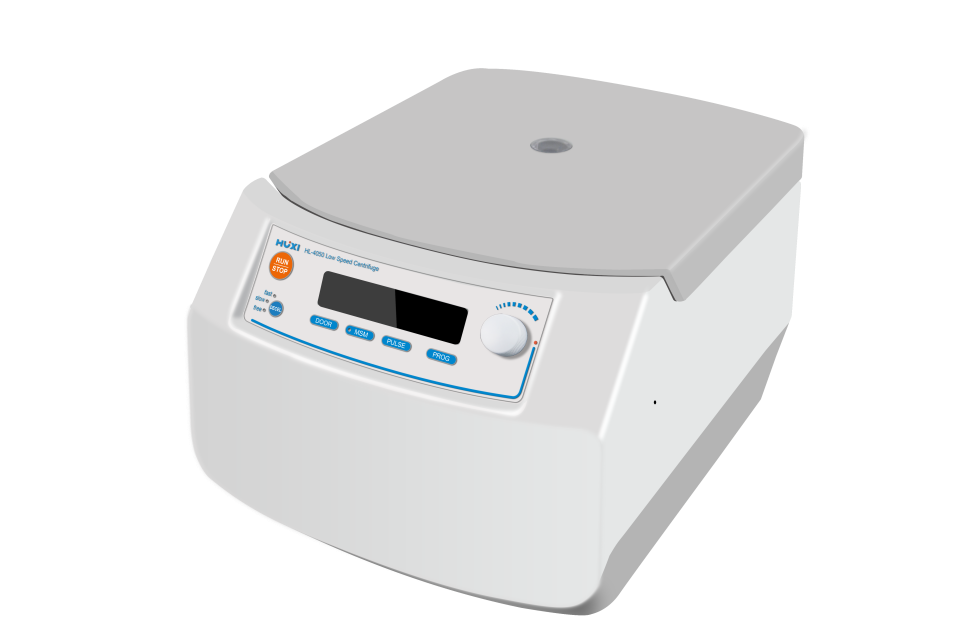 HL-40501、产品应用低速离心机是实验室中用于离心沉淀的常规仪器，HL-4050最大转速为4500rpm，宽电压设计合理，采用微型无刷直流电机，升降速快，无粉尘，免维护，独有的MSM运行模式，该仪器广泛应用于临床医学、生物化学、免疫学、血站等领域。2、产品特点1、9组自定义程序存储，4档降速曲线免维护的直流无刷电机独有的MSM运行模式，慢升速/降速运行模式故障自动诊断5、宽电压设计，转速不受电网波动影响6、动平衡设计，低噪音结构，振幅小3、技术参数可选配件可选配件型号HL-4050货号1010022001转速显示LCD转速范围rpm300~4500转速步径rpm10离心力范围×g100~2500离心力步径×g10最大容量50ml×6和15ml×6和2ml×12标配转子6×50ml转速精度rpm±10定时范围10s~99min工作方式连续运行噪音dB≤55电源及功率AC110V-240V, 50Hz/60Hz, 3A尺寸mm(L)292 * (D)405 * (H)226重量kg10图片转子名称较大转速离心力容量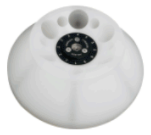 A6-50P4500rpm2500 × g50ml×6和15ml×6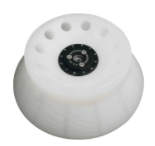 A12-15P4000rpm2500 × g15ml×12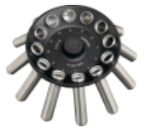 A12-10
（标配）4500rpm2000 × g10ml×12和15ml×8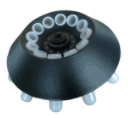 A12-10E4000rpm2500 × g10ml×12和15ml×6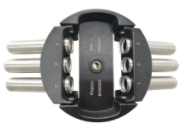 SR6-104000rpm2140 × g15ml×6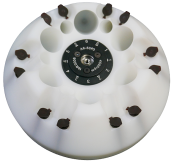 A6-50P34500rpm2500×g50ml×6和15ml×6和2ml×12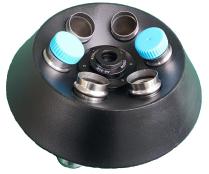 A6-50E4500rpm2500×g50ml×6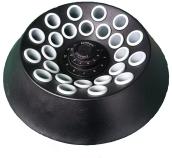 A24-10E4000rpm5~7ml×12低速离心机1 台转子体 A12-101 个不锈钢试管12 个使用说明书1 份合格证1 份门钥匙1 个电源线1 根转子扳手1 个